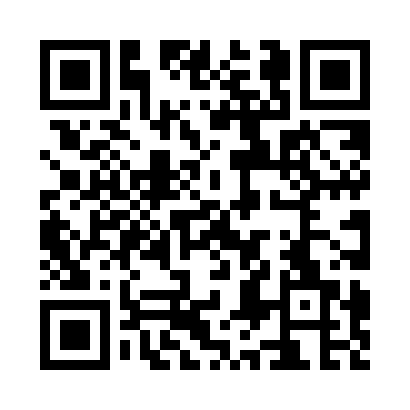 Prayer times for Sawyers Corner, New York, USAMon 1 Jul 2024 - Wed 31 Jul 2024High Latitude Method: Angle Based RulePrayer Calculation Method: Islamic Society of North AmericaAsar Calculation Method: ShafiPrayer times provided by https://www.salahtimes.comDateDayFajrSunriseDhuhrAsrMaghribIsha1Mon3:455:311:105:158:4910:352Tue3:465:321:115:158:4910:353Wed3:475:331:115:158:4910:354Thu3:475:331:115:158:4810:345Fri3:485:341:115:158:4810:336Sat3:495:351:115:158:4810:337Sun3:505:351:115:158:4710:328Mon3:515:361:125:158:4710:319Tue3:535:371:125:158:4610:3010Wed3:545:371:125:158:4610:3011Thu3:555:381:125:158:4510:2912Fri3:565:391:125:158:4510:2813Sat3:575:401:125:158:4410:2714Sun3:585:411:125:158:4410:2615Mon4:005:411:125:158:4310:2416Tue4:015:421:135:158:4210:2317Wed4:025:431:135:158:4210:2218Thu4:045:441:135:158:4110:2119Fri4:055:451:135:148:4010:2020Sat4:065:461:135:148:3910:1821Sun4:085:471:135:148:3810:1722Mon4:095:481:135:148:3710:1623Tue4:115:491:135:148:3610:1424Wed4:125:501:135:138:3610:1325Thu4:145:511:135:138:3510:1126Fri4:155:521:135:138:3410:1027Sat4:175:531:135:128:3210:0828Sun4:185:541:135:128:3110:0729Mon4:205:551:135:128:3010:0530Tue4:215:561:135:118:2910:0431Wed4:235:571:135:118:2810:02